  PODZIMNÍHO  JARMARKU     KTERÝ SE KONÁ V INTERIÉRU PBDS MODŘICE   VE ČTVRTEK 21. LISTOPADU 2019 od 14:00 – 18:00  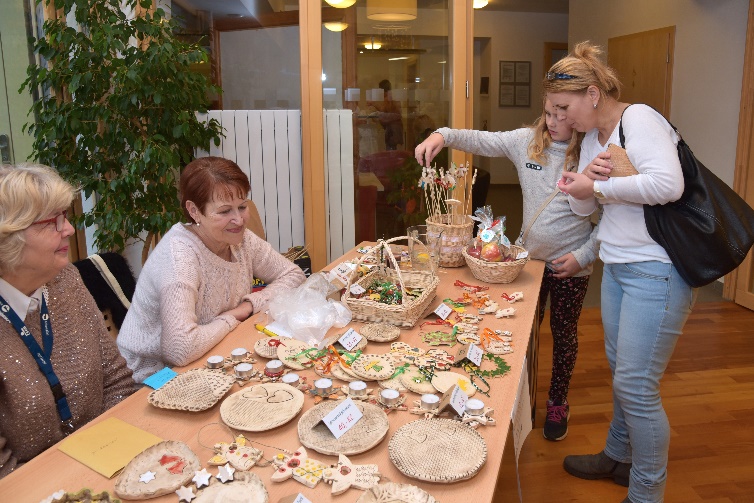 V naší dílně si můžete pořídit pro děti i dospělé různé dárky – pro 
           užitek i pro radost: voňavá mýdla a bylinky v sáčku
            nebo polštářcích dekorativní i užitnou keramiku pletené a šité výrobky -  hračky, ozdoby na stromeček, nahřívací polštářky, čepice, šály a hřejivé
                                   návleky pro děti i dospělé   nabídka bude obohacena o košíky a jiné pletené výrobky z pedigu 
               z dílny CSS pro zrakově postižené Brno - Chrlice RUČNÍ DÍLNIČKA PRO DĚTI A VÝBORNÉ OBČERSTVENÍ PRO
     VŠECHNY MALÉ I VELKÉ NÁVŠTĚVNÍKY!             PŘIJĎTE K NÁM, TĚŠÍME SE NA VÁS! 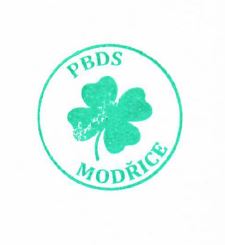 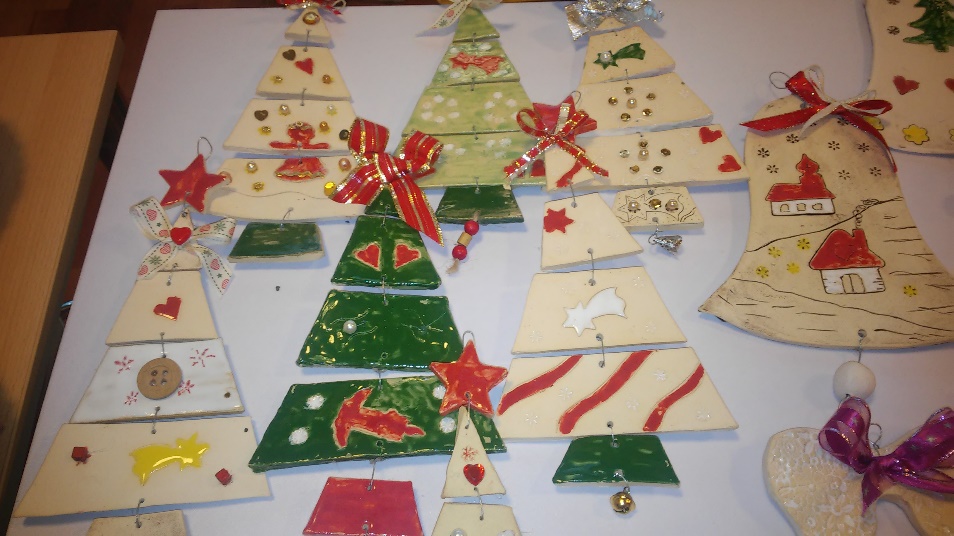 